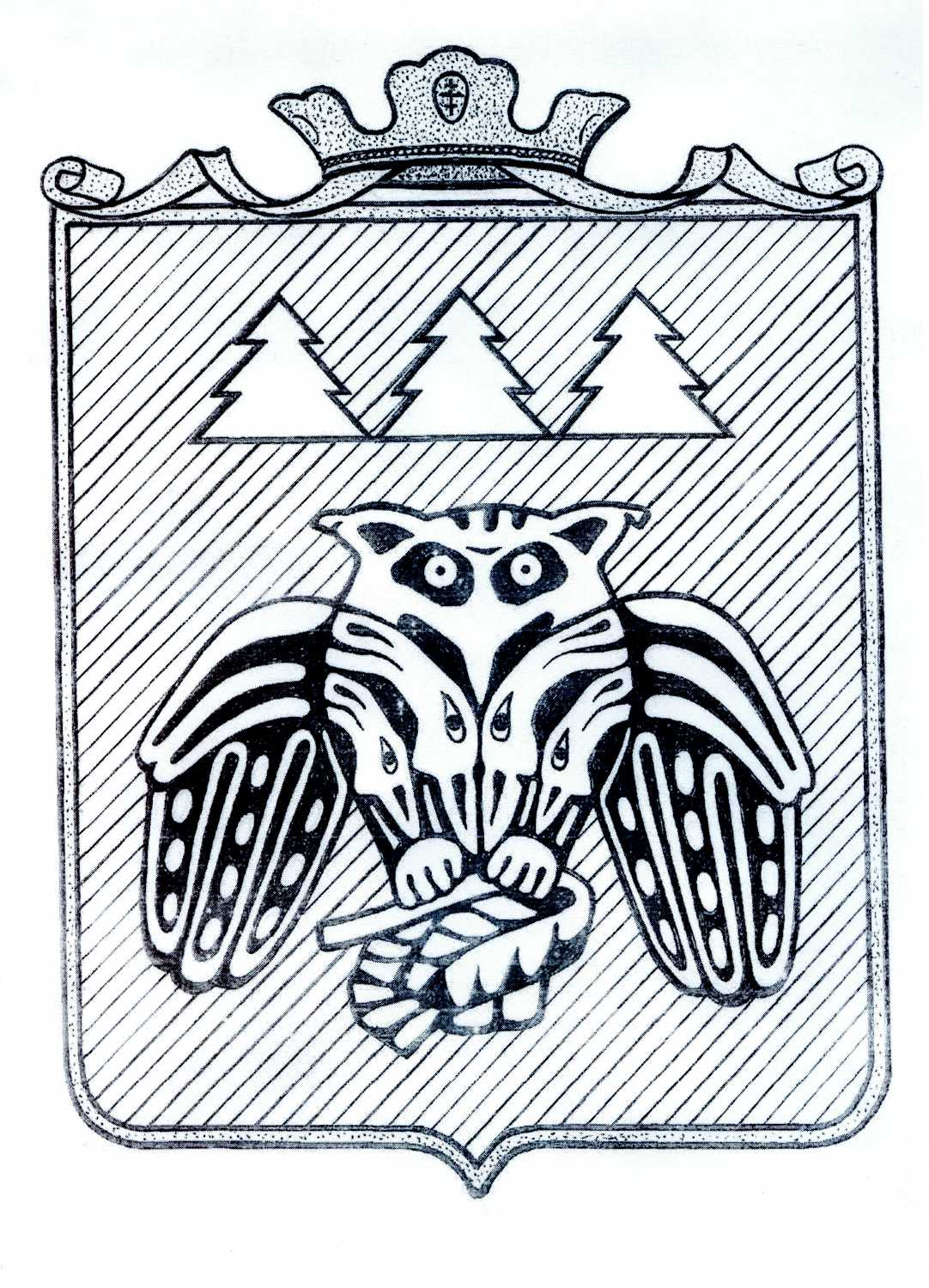                                                        ПОСТАНОВЛЕНИЕадминистрации  муниципального образованиямуниципального района «Сыктывдинский»«Сыктывдiн» муниципальнöй районса   муниципальнöй юкöнса администрациялöнШУÖМот 26 апреля 2018 года                                                                                                   №4/371О внесении изменений в постановлениеадминистрации МО МР «Сыктывдинский»от 16 января 2018 года №1/14 «Об оплате труда работников муниципальных казенных учреждений МО МР «Сыктывдинский»                 Руководствуясь частью 2 статьи 53 Федерального закона от 6 октября 2003 года №131-ФЗ «Об общих принципах организации местного самоуправления в Российской Федерации»,  администрация  муниципального образования муниципального района «Сыктывдинский» ПОСТАНОВЛЯЕТ:  1. Внести в постановление администрации МО МР «Сыктывдинский» от 16 января 2018 года №1/14 «Об оплате труда работников муниципальных казенных учреждений МО МР «Сыктывдинский» следующие изменения:1) пункт 3 признать утратившим силу. 2. Внести в приложение 2 к  постановлению администрации МО МР «Сыктывдинский» от 16 января 2018 года №1/14 «Об оплате труда работников муниципальных казенных учреждений МО МР «Сыктывдинский» следующие изменения:1) в таблице пункта 2 позицию:«* К высококвалифицированным рабочим относятся рабочие,  имеющие не менее 6 квалификационного разряда по соответствующей профессии согласно Единому тарифно-квалификационному справочнику; по профессии «рабочий по комплексному обслуживанию и ремонту здания» - не менее 4 квалификационного разряда согласно Единому тарифно-квалификационному справочнику, при условии выполнения рабочим особо сложных и ответственных работ, к качеству исполнения которых предъявляются специальные требования.»                                                                                                                                             заменить позицией: «                                                                                                                                        »;2)  таблицу пункта 3 дополнить позицией следующего содержания:«                                                                                                                                        ».              2. Контроль за исполнением настоящего постановления возложить на заместителя руководителя администрации муниципального района (В.Ю.Носов).         3. Настоящее постановление  подлежит официальному опубликованию и  вступает в силу с 1 мая 2018 года. Первый заместитель руководителяадминистрации муниципального района                                                       Л.Ю.Доронина                                                               Высококвалифицированные рабочие, постоянно занятые на особо сложных и ответственных работах, к качеству исполнения которых предъявляются специальные требования*4690Высококвалифицированные рабочие, постоянно занятые на особо сложных и ответственных работах, к качеству исполнения которых предъявляются специальные требования 4690водитель20 